Информация о заседании постоянной комиссиипо местному самоуправлению, правопорядку и законности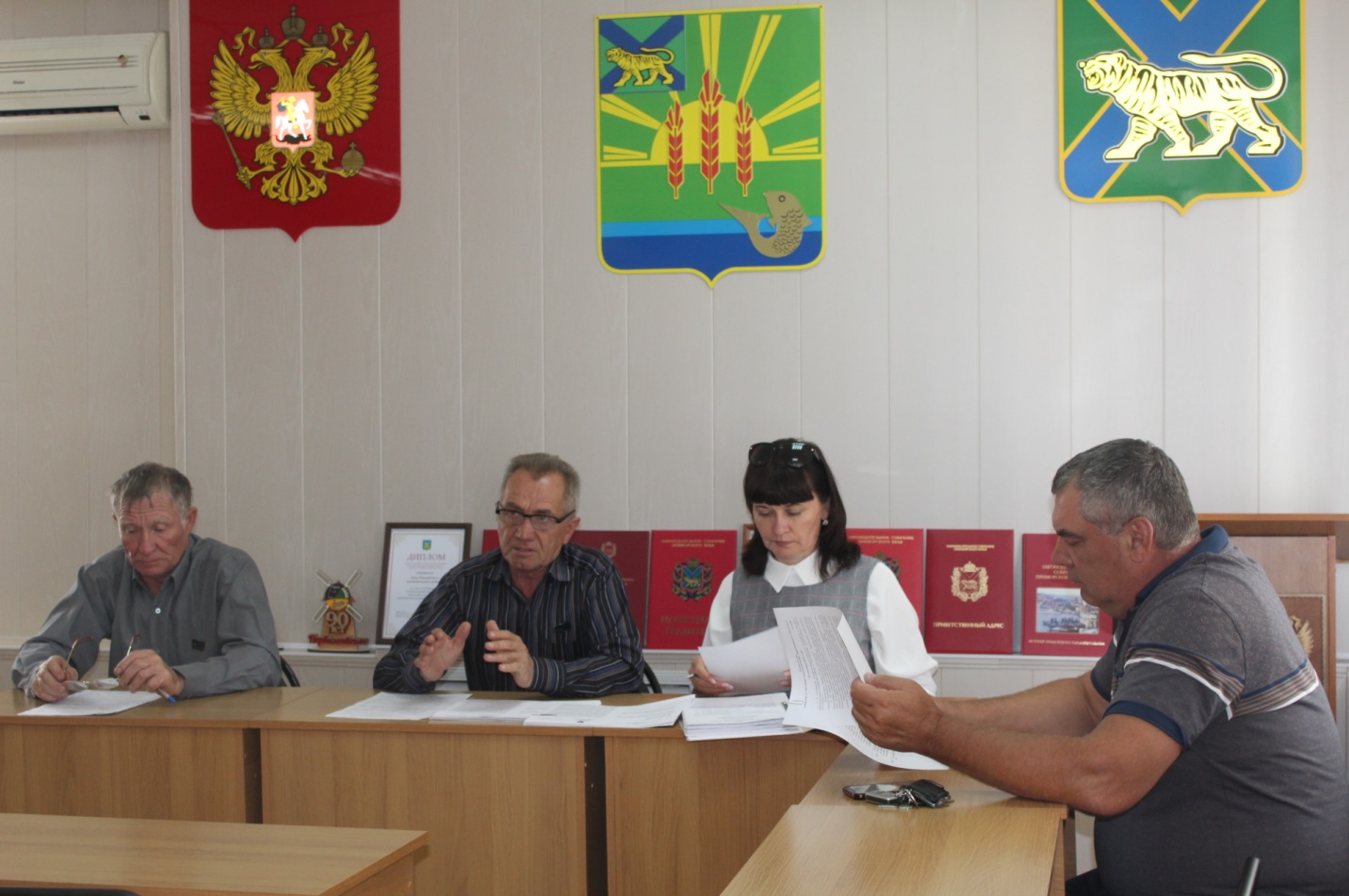 Дата проведения: 23.09.2019Время и место проведения: 14.30, Дума Ханкайского муниципального района,                    ул. Октябрьская, 6.Состав комиссии по социальной политике, защите прав граждан и охране окружающей среды – 4 человека: Вальк С.В., Заяц М.А., Козырев В.М., Колыпайло С.И.Присутствовали депутаты комиссии: Вальк С.В., Козырев В.М., Колыпайло С.И., Литовченко Е.Н.Кворум: необходимо присутствие 3 депутатов.В работе комиссии приняли участие: Черкас И.А. – заместитель главы Администрации Ханкайского муниципального района; Кирилюк О.С. – начальник управления делами Администрации Ханкайского муниципального района; Македонова Н.С. – начальник отдела экономики Администрации Ханкайского муниципального района;  Плохая Т.Е. – начальник отдела имущественных отношений Администрации Ханкайского муниципального района.Руководитель аппарата Думы 					     О.А. Мороз№ п/пНаименование вопросаРезультат рассмотренияО готовности топливно-энергетического комплекса и жилищно-коммунального хозяйства района к прохождению осенне-зимнего периода 2019-2020 гг.1. Вынести вопрос на заседание Думы Ханкайского муниципального района.2. Рекомендовать Администрации района:1) в котельной с. Майское установить бак компенсатор давления.2) провести прочистку колодцев в с. Люблино.3) решить вопрос с водоотведением станции обезжелезивания с. Владимиро-Петровка.4) в рамках исполнения полномочий по созданию условий для оказания медицинской помощи населению на территории муниципального района, предусмотренных пунктом 12 статьи 15 Федерального закона от 06.10.2003   № 131-ФЗ, проверить готовность КГБУЗ «Ханкайская ЦРБ» к прохождению отопительного сезона 2019-2020 годов.3. Поручить Вальк С.В. – председателю постоянной комиссии выступить на заседании Думы с докладом по данному вопросу.Об оценке регулирующего воздействия проектов муниципальных нормативных правовых актов Ханкайского муниципального района и экспертизы муниципальных нормативных правовых актов Ханкайского муниципального района, затрагивающих вопросы осуществления предпринимательской и инвестиционной деятельности.1. Вынести данный проект решения на рассмотрение Думы Ханкайского муниципального района.2. Рекомендовать Думе Ханкайского муниципального района принять решение.3. Поручить Вальк С.В. – председателю постоянной комиссии выступить на заседании Думы с докладом по данному вопросу.О внесении изменений в Положение о пенсионном обеспечении лиц, замещающих (замещавших) должности муниципальной службы в органах местного самоуправления Ханкайского муниципального района, утвержденное решение Думы Ханкайского муниципального района от 15.09.2015 № 659.1. Вынести данный проект решения на рассмотрение Думы Ханкайского муниципального района.2. Рекомендовать Думе Ханкайского муниципального района принять решение.3. Поручить Вальк С.В. – председателю постоянной комиссии выступить на заседании Думы с докладом по данному вопросу.О внесении изменений в Положение о размере и условиях оплаты труда лиц, замещающих муниципальные должности на постоянной основе, должности муниципальной службы в органах местного самоуправления Ханкайского муниципального района, утвержденное решением Думы Ханкайского муниципального района от 30.08.2016 № 118.1. Не выносить данный проект на рассмотрение Думы.2. Рекомендовать депутатам снять  проект решения  с рассмотрения.О внесении изменений в решение Думы Ханкайского муниципального района от 29.09.2015 № 6 «О постоянных комиссиях Думы Ханкайского  муниципального района».1. Вынести данный проект решения на рассмотрение Думы Ханкайского муниципального района.2. Рекомендовать Думе Ханкайского муниципального района принять решение.3. Поручить Вальк С.В. – председателю постоянной комиссии выступить на заседании Думы с докладом по данному вопросу.О плане работы комиссии на IV квартал 2019 года.1. Утвердить план работы комиссии на 4 квартал 2019 года.О плане работы Думы Ханкайского муниципального района на IV квартал 2019 года.1. Вынести данный проект решения на рассмотрение Думы Ханкайского муниципального района.2. Рекомендовать Думе Ханкайского муниципального района согласить с предложенным планом и принять решение.О согласовании Перечня имущества, предлагаемого к безвозмездной передаче из государственной собственности Приморского края в муниципальную собственность Ханкайского муниципального района.1. Вынести данный проект решения на рассмотрение Думы Ханкайского муниципального района.2. Рекомендовать Думе Ханкайского муниципального района принять решение.3. Поручить Вальк С.В. – председателю постоянной комиссии выступить на заседании Думы с докладом по данному вопросу.